O ALUNO ACIMA IDENTIFICADO REQUER DESTA PRÓ-REITORIA ALTERAÇÃO DE MATRÍCULA EM DISCIPLINA, CONFORME PORTARIA PRPG Nº 886, DE 15 DE AGOSTO DE 2018.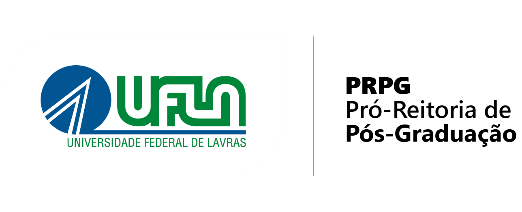 REQUERIMENTO PARA ALTERAÇÃO DE MATRÍCULA FORA DO PRAZOEste requerimento deve ser obrigatoriamente digitadoREQUERIMENTO PARA ALTERAÇÃO DE MATRÍCULA FORA DO PRAZOEste requerimento deve ser obrigatoriamente digitadoSOLICITANTESOLICITANTENomeMatrículaNívelE-mailPrograma de Pós-Graduação emALTERAÇÃO SOLICITADAALTERAÇÃO SOLICITADAALTERAÇÃO SOLICITADAALTERAÇÃO SOLICITADACódigo da disciplinaInclusãoExclusãoPeríodo LetivoJUSTIFICATIVA: () Afastamento por motivo de saúde.       Anexar atestado médico contendo Nº do CID e período de afastamento.() Alteração de disciplina condensada.       Anexar documento comprobatório do cancelamento ou alteração da data da disciplina.() Erros do sistema SIGAA.      Anexar relato dos fatos a serem verificados pela auditoria da DGTI.JUSTIFICATIVA: () Afastamento por motivo de saúde.       Anexar atestado médico contendo Nº do CID e período de afastamento.() Alteração de disciplina condensada.       Anexar documento comprobatório do cancelamento ou alteração da data da disciplina.() Erros do sistema SIGAA.      Anexar relato dos fatos a serem verificados pela auditoria da DGTI.JUSTIFICATIVA: () Afastamento por motivo de saúde.       Anexar atestado médico contendo Nº do CID e período de afastamento.() Alteração de disciplina condensada.       Anexar documento comprobatório do cancelamento ou alteração da data da disciplina.() Erros do sistema SIGAA.      Anexar relato dos fatos a serem verificados pela auditoria da DGTI.JUSTIFICATIVA: () Afastamento por motivo de saúde.       Anexar atestado médico contendo Nº do CID e período de afastamento.() Alteração de disciplina condensada.       Anexar documento comprobatório do cancelamento ou alteração da data da disciplina.() Erros do sistema SIGAA.      Anexar relato dos fatos a serem verificados pela auditoria da DGTI.Data:___/___/________Data:___/___/___________________________________________                                                                                       Assinatura do solicitante___________________________________                                                                                       Assinatura do solicitantePARECER DO ORIENTADORPARECER DO ORIENTADOR(    ) FAVORÁVEL(    ) NÃO FAVORÁVELData: ____/____/____________________________Assinatura e carimboJUSTIFICATIVA: ____________________________________________________________________________________________________________________________________________________________________________________________________________________________________________________________________________________________________________________________________________________________________________PARECER DO COLEGIADO DE CURSOPARECER DO COLEGIADO DE CURSO(    ) FAVORÁVEL(    ) NÃO FAVORÁVELData: ____/____/____________________________Assinatura e carimboJUSTIFICATIVA: ____________________________________________________________________________________________________________________________________________________________________________________________________________________________________________________________________________________________________________________________________________________________________________